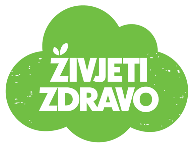 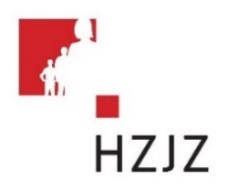 Tjedni jelovnik za prehranu učenika u osnovnim školama od 4.3. – 8.3.2024.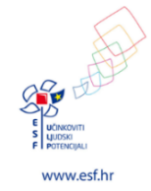 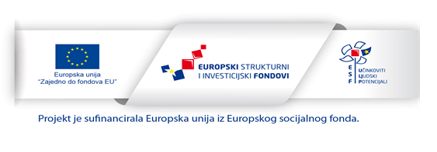 DanMliječni obrokRučakUžinaEnergetska vrijednost (kcal)PONEDJELJAKŠtrudla s jabukom, mlijekoBistra juha, tjestenina carbonare,  zelena salata Banana, keksi UTORAKKrafna od marmelade, kakaoGulaš s krumpirom, salata od cikle Jabuka, keksiSRIJEDAŠkolski burger, sokKrem juha, zapečene lazanje s mesom, kupus salataKiviČETVRTAKMliječno pecivo, jogurtVarivo s mahunamaPuding PETAKBurek od jabuke, mlijekoRižoto na kozicama, zelena salataVoćni jogurt 